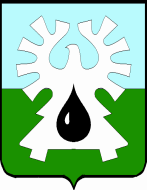 МУНИЦИПАЛЬНОЕ ОБРАЗОВАНИЕ ГОРОД УРАЙХАНТЫ-МАНСИЙСКИЙ АВТОНОМНЫЙ ОКРУГ – ЮГРА             ДУМА ГОРОДА УРАЙ             РЕШЕНИЕот 29 июня 2020                                                                                               № 52О внесении изменений в Положение Комитета по финансам администрации города Урай и отмене решения Думы города Урай                                     Рассмотрев представленный  главой города Урай проект решения Думы города Урай «О внесении изменений в Положение Комитета по финансам администрации города Урай и отмене решения Думы города Урай», Дума города Урай решила:1. Внести в Положение Комитета по финансам администрации города Урай, утвержденное решением Думы города Урай от 20.12.2010 №113                    (в редакции решений Думы города Урай от 26.05.2011 №25,  от 28.06.2012 №56, от  27.09.2012 №94, от  24.01.2013 №3, от 28.11.2013 №69, от 22.10.2015 №123, от 26.11.2015 №133, от 21.02.2017 №6, от 22.11.2018 №65, от 24.10.2019 №72, от 25.06.2020 №41), изменения согласно приложению.2. Обеспечить Комитету по финансам администрации города Урай           (И.В. Хусаинова) государственную регистрацию принятых настоящим             решением изменений в уполномоченном государственном органе в порядке, установленном действующим законодательством. 3. Отменить решение Думы города Урай от 25.06.2020 №41 «О внесении изменений в Положение Комитета по финансам администрации города Урай».4. Настоящее решение вступает в силу после его официального опубликования, за исключением пунктов 5 - 12 приложения к решению, которые вступают в силу  01.11.2020.Муниципальные контракты, заключенные Комитетом по финансам администрации города Урай до дня вступления в силу настоящего решения, сохраняют свою силу.5. Опубликовать настоящее решение в газете «Знамя».Приложениек решению Думы города Урай       от 29 июня 2020  №52Измененияв Положение Комитета по финансам администрации города УрайВ пункте 3.1:в абзаце шестом слова «внутреннего муниципального  финансового контроля» заменить словами «отдельных полномочий участников бюджетного процесса»;в абзаце седьмом слова «мер бюджетного» заменить словами «бюджетных мер».  Подпункт 3.2.20 пункта 3.2 признать утратившим силу.В пункте 3.4:подпункт 3.4.10 изложить в следующей редакции:«3.4.10. Осуществляет контроль за непревышением объема финансового обеспечения, включенного в планы-графики, над объемом финансового обеспечения для осуществления закупок, утвержденным и доведенным до заказчика.»;подпункт 3.4.11 изложить в следующей редакции:«3.4.11. Осуществляет контроль за соответствием информации об идентификационных кодах закупок и непревышением объема финансового обеспечения для осуществления данных закупок, содержащихся в предусмотренных Федеральным законом от 05.04.2013 №44-ФЗ «О контрактной системе в сфере закупок товаров, работ, услуг для обеспечения государственных и муниципальных нужд» информации и документах, не подлежащих в соответствии с этим Федеральным законом  формированию и размещению в единой информационной системе в сфере закупок.».В пункте 3.6:в абзаце первом слова «муниципального  финансового контроля» заменить словами «отдельных полномочий участников бюджетного процесса»;подпункт 3.6.1 изложить в следующей редакции:«3.6.1. Осуществляет в соответствии с бюджетным законодательством Российской Федерации, муниципальными правовыми актами города Урай внутренний финансовый аудит, проводит мониторинг качества финансового менеджмента, включающий мониторинг качества исполнения бюджетных полномочий, а также качества управления активами, осуществления закупок товаров, работ и услуг для обеспечения муниципальных нужд.».В подпункте 3.7.9 пункта 3.7 слова «Приобретение (создание) и эксплуатацию» заменить словом «Эксплуатацию».В пункте 4.1:подпункт 4.1.14 изложить в следующей редакции:«4.1.14. Владеть и пользоваться имуществом в соответствии с действующим законодательством, муниципальными правовыми актами города Урай.».подпункт 4.1.15 изложить в следующей редакции:«4.1.15. Заключать в соответствии с действующим законодательством, муниципальными правовыми актами города Урай договоры, соглашения (в т.ч. трудовые) в целях  обеспечения деятельности Комитета.». В пункте 4.2:в подпункте 4.2.4 слова «финансовую и статистическую» заменить словами «имеющуюся в Комитете финансовую и статистическую»,подпункт 4.2.6  изложить в следующей редакции: «4.2.6. Осуществлять бюджетный учет и представлять бюджетную (бухгалтерскую) отчетность в соответствии с имеющимися в Комитете  полномочиями участника  бюджетного процесса.».В подпункте 5.2.4 пункта 5.2 слова «в оперативное управление движимого и недвижимого» исключить.В подпункте 5.3.1 пункта 5.3 слова «сделок, иных» исключить.В подпункте 5.7.8 пункта 5.7 слова «договоры, контракты, соглашения» заменить словами «договоры и соглашения».   Пункт 6.6 изложить в следующей редакции:«6.6. Обеспечение деятельности Комитета в части ведения  бухгалтерского (бюджетного), налогового и статистического учета и составления отчетности осуществляется специализированным муниципальным учреждением.Бюджетные полномочия Комитета - участника бюджетного процесса, не обеспечиваемые специализированным муниципальным учреждением, Комитет осуществляет самостоятельно.».Пункт 6.9 изложить в следующей редакции:«6.9. Обеспечение деятельности Комитета, связанное с заключением муниципальных контрактов в соответствии Федеральным законом от 05.04.2013 №44-ФЗ «О контрактной системе в сфере закупок товаров, работ, услуг для обеспечения государственных и муниципальных нужд», осуществляется в полном объеме администрацией города Урай.».Председатель Думы города Урай                 Председатель Думы города Урай                 Глава города УрайГлава города УрайГ.П. АлександроваТ.Р. Закирзянов30 июня 2020 г.30 июня 2020 г.